附件2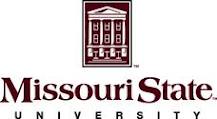 美国密苏里州立大学和工商管理硕士项目简介   美国密苏里州立大学创建于1905年，是密苏里州第二大的公立综合性大学,共有四个校区，主校园位于密苏里州西南的春田市，该校区有超过21000多名学生，其中1500多名学生来自世界各地88个国家。密苏里州立大学分别在188个专业授予学士学位，在超过45个专业授予硕士和博士学位，90%以上教师有博士或其领域的最高学位，在许多学科领域，尤其在管理、会计和生物等学科具有较高的知名度。 密苏里州立大学排名情况：- U.S.News & World Report: 美国中西部（Midwest)最佳大学第46名；- Forbes：美国最佳大学之一 (America's Top Colleges)；- Princeton Review: 美国中西部最佳大学之一 (Best in the Midwest)。   密苏里州立大学商学院建立于1912年，是全美国规模最大的商学院之一，是密苏里州以及相接壤的中部八个州最大的工商管理学院，目前在校学生约5300名，包括约800名研究生；全职教授约115名，兼职教授近50名。密苏里州立大学商学院提供会计、创业、物流和运输、金融、保险和风控、计算机信息系统、IT服务管理、工业工程、建筑管理、娱乐管理、新技术管理、工业管理、市场营销等16个专业学位和14个专业“副学位”。密苏里州立大学商学院排名情况：- U.S.News & World Report: 最佳工商管理研究生项目第87名；- Ingram's：中西部地区最佳工商管理硕士项目之一（从2006-2015，2015年为第六名）；- Affordable Colleges：最佳性价比工商管理硕士第10名；- Accounting Degree Review:最佳性价比会计硕士第2名；   - Accounting Degree Review:最佳性价比会计本科第4名；- Computer World: Technology 工商管理硕士第8名。       密苏里州立大学商学院1992年即首次获得 AACSB（美国国际管理教育精英联合会）商科以及会计学科双认证，是美国中西部大学中最早获得认证的商学院之一。AACSB是世界公认的工商管理学院最权威评定机构，美国约1700所商学院中,仅有10%即约170家的商科和会计学位同时获得AACSB认证，其中包括哈佛、斯坦福等所有顶尖名校。此项认证每五年要重新评估一次，相当严格，当之无愧地被认为是国际上最权威的工商管理学科认证。从2012年以来，约有10家中国大陆顶尖工商管理学院陆续获得AACSB认证，包括清华经管院、中欧商学院、复旦大学管理学院和上海交大经管院等。工商管理硕士项目简介一、院校知名度高密苏里州立大学是一所综合性公立大学，其商学院授予的商科和会计等所有学位均获得世界最权威的商学院认证机构AACSB（美国国际管理学院联合会）认证，美国1700多所商学院中仅有约10%的学院获得商科和会计学位AACSB双认证。中国目前获得AACSB商科认证的有清华、中欧和复旦等约10所大学，其中只有三所获得商科和会计全认证，同时还有十多所985重点大学进入5-7年期的AACSB认证培育。二、国家教育部承认国外学位学历和海外归国留学人员身份学生学成回国后在教育部留学服务中心办理国外学位学历认证， 并按国家相关规定享受海外归国留学人员待遇。  三、免托福或雅思和GMAT等考试本项目特获美国大学批准，对指定国内合作方派出学生不强要求托福或雅思、GMAT考试成绩；录取主要根据英语强化成绩、派出单位推荐、实际英语水平、工作经历以及事业发展潜力等决定。本项目不接受任何个人申请，必须由国内合作方推荐。四、节约时间和费用学制短，强化学习一年（通常美国大学工商管理硕士课程因为两个长暑假和寒假需要为一年半或两年），同样的课程和学时，但没有寒暑假。学生不仅节约时间，还可节约生活费用。五、学习与实践相结合除课程学习外，学校强调学习与实践相结合，定期为项目学生组织实践活动：a) 参观访问美国著名企业; b)企业高管讲座; c) 实际工作技能讨论班；d）“影子实习”；e）校内各种讲座及社团和文体活动通报，鼓励和要求学生积极参加课外活动 ，提高英语水平和对美国社会文化的了解。六、深入了解美国社会学生有机会结识接触美国人家庭, 周末和节假日参加美国家庭活动，有些任课教授会邀请学生到家里聚会，学生有机会深入了解美国社会。七、整班集中学习学生在学习和生活上可以互相帮助，教授也可适当调节课程进度，语言上学生比较容易过渡和适应。八、学生身份与美国本土学员一样学生将作为密苏里州大正式研究生录取，入学时办理研究生注册和其他入学手续。学生按规定修完全部课程并成绩合格，获得工商管理硕士学位。学生将加入美大学全球校友网络，享有与美国校友同样的荣耀和任职资格，包括永久保留学籍、成绩单以及所有其它校友服务。九、完善的后勤支持密苏里州大提供专门接机和送机服务；学生在指定时间段抵校，学校将安排专人帮助学生找房、签租房协议、办理入学注册手续、开通电子邮件、购买家具和生活用品、开通手机和银行账户等 （所有服务不收费）。学生赴美前一个多月将收到签证指导、项目手册、全年时间安排和所有课程安排、课程使用的课本、抵美后安排以及其它项目细节。学生抵美之后，学校将安排一整天时间为学生做项目培训（Orientation)。在校学习期间，学校有专门办公室和专职老师为项目学生提供各种帮助，包括各种学业和生活问题。十、后续服务密苏里州大每年五月在国内两个城市分别举办项目毕业校友宴会，校长、院长和教授专程到中国参加活动，为项目毕业生提供进一步互相联系和帮助的机会，促进项目毕业生的事业发展。